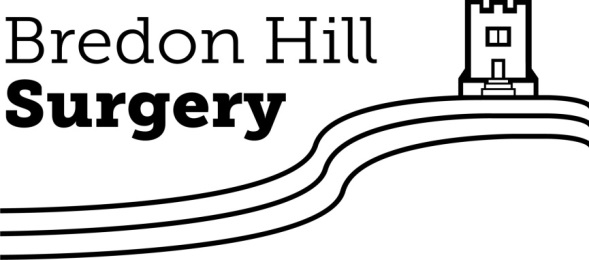 Dr. J. J. PawleyDr. S. J. Hill Dr. S. J. Cooke Dr. S. C. J. HaworthDr. K. S. PurvisAuthorisation for another person to discuss my medical record and health needs on my behalf.Patient giving consent:Patient consent given to:Surgery UseNameDate of birthContact number/sAddressAddressI hereby give consent for the person named* to discuss my medical record and health needs on my behalf.  I can change my mind at any time by informing the surgery.I hereby give consent for the person named* to discuss my medical record and health needs on my behalf.  I can change my mind at any time by informing the surgery.SignatureDateName * Contact Number/sAddressAddressRelationship to person above If also Bredon Hill patient please provide date of birth.Patient/s EMIS IDDate registration updated Updated by